Lekcja 		29.05.2020Temat: Im Einkausfzentrum –  działy w sklepie
Uzupełnij nazwy działów w supermarkecie:
1. die Milch….dukte 2. die Sportabt….ng 3. die Get….eproduktePodpisz obrazki 1……………………………………..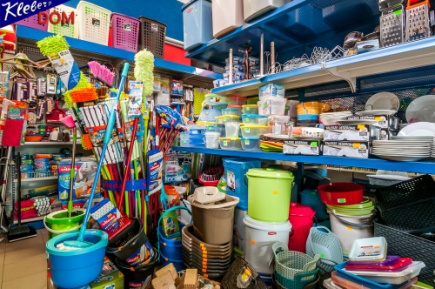  2………………………………………..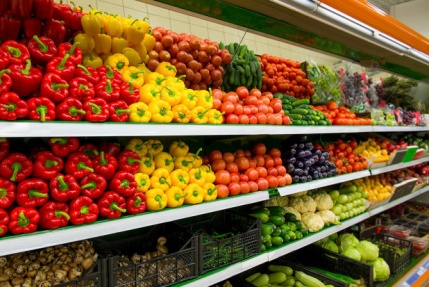  3…………………………………………..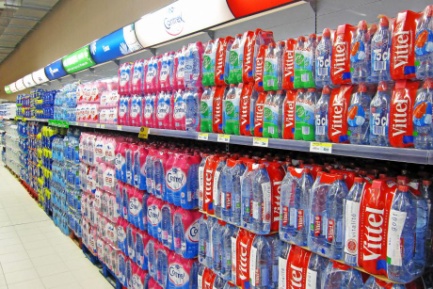 Proszę powtórzyć wiadomości z rozdziału 4Liczebniki do 100Pytanie o cenę i udzielanie odpowiedziRodzaje sklepów w supermarkecieZalety i wady kupowania w supermarkecieDziały w supermarkecieRozwiązane zadania proszę przesłać na emalia: bogumilaszt@gmail.comDrodzy  rodzice - proszę przypilnować dziecko, aby zadania zostały zrobione i proszę pomóc i zachęcić dziecko do jego wykonania. die Kleidung odzież die Reinigungsmittel środki czystości die Waschmittel środki piorące die Drogerie drogeria die Getreideprodukte produkty zbożowe die Milchprodukte produkty mleczne die Getränke napoje das Obst owoce die Gemüse warzywa das Öl olej/ olejek der Haushalt gospodarstwo domowe die Schreibwaren artykuły papiernicze die Lebensmittel artykuły żywnościowe die Sportabteilung artykuły sportowe 